Советом Министров утвержден ряд положений, регулирующих вопросы отчуждения жилых домов в сельской местности Советом Министров Республики Беларусь принято постановление от 23.09.2021 № 547 «О реализации Указа Президента Республики Беларусь от 24 марта 2021 г. № 116» (далее – постановление № 547), которым утвержден ряд положений и внесены корректировки в правовые акты, регулирующие вопросы отчуждения жилых домов в сельской местности и работы с пустующими домами.Постановлением № 547 утверждены положения о порядке:отчуждения гражданами эксплуатируемых жилых домов;создания и деятельности комиссии по обследованию состояния жилых домов, расположенных на территории соответствующих административно-территориальных единиц, районов в городах;работы местных исполнительных и распорядительных органов с пустующими жилыми домами;формирования, актуализации реестров пустующих жилых домов, составе включаемых в них сведений, а также порядке пользования документированной информацией из них;продажи без проведения аукционов пустующих жилых домов, организации и проведения аукционов по их продаже;возмещения стоимости пустующего жилого дома.Согласно пункту 5 Положения о порядке отчуждения гражданами эксплуатируемых жилых домов договор об отчуждении эксплуатируемого жилого дома, за исключением случая, предусмотренного в пункте 6 данного Положения:заключается в простой письменной форме;подлежит регистрации в местном исполнительном комитете по месту нахождения такого дома;считается заключенным со дня его регистрации в местном исполнительном комитете.Если земельный участок, на котором расположен отчуждаемый эксплуатируемый жилой дом, зарегистрирован на праве частной собственности, договор об отчуждении эксплуатируемого жилого дома и земельного участка подлежит (пункт 6 Положения):нотариальному удостоверению либо удостоверению регистратором территориальной организации по государственной регистрации недвижимого имущества, прав на него и сделок с ним (далее - организация по государственной регистрации);государственной регистрации в организации по государственной регистрации.Ежеквартально, не позднее 15-го числа месяца, следующего за отчетным кварталом, сведения о зарегистрированных местными исполнительными комитетами в соответствии с настоящим Положением договорах об отчуждении эксплуатируемых жилых домов представляются в электронном виде городскими (городов районного подчинения) исполнительными комитетами, районными исполнительными комитетами (в отношении зарегистрированных ими и сельскими (поселковыми) исполнительными комитетами) в налоговые органы по месту нахождения эксплуатируемого жилого дома (часть вторая пункта 12 Положения).Перечень сведений, подлежащих представлению налоговым органам по месту нахождения эксплуатируемого жилого дома, порядок и форма их представления устанавливаются Министерством по налогам и сборам.Кроме того, постановлением № 547 корректируются, в том числе:Положение о порядке подготовки и выдачи разрешительной документации на строительство объектов, утвержденное постановлением Совета Министров Республики Беларусь от 20.02.2007 № 223;единый перечень административных процедур, осуществляемых государственными органами и иными организациями в отношении юридических лиц и индивидуальных предпринимателей, утвержденный постановлением Совета Министров Республики Беларусь от 17 февраля 2012 г. № 156;постановление Совета Министров Республики Беларусь от 12.07.2013 № 608 «Об утверждении Положения о порядке проведения электронных торгов по продаже государственного имущества, включая земельные участки, права заключения договора аренды государственного имущества, в том числе земельных участков».Основные положения постановления № 547 вступают в силу после его официального опубликования (опубликовано на Национальном правовом Интернет-портале Республики Беларусь 07.10.2021).	Инспекция МНС Республики    Беларусь по Осиповичскому району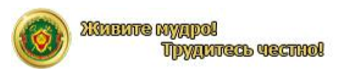 